РОВЕНЬКАЯ ТЕРРИТОРИАЛЬНАЯ ИЗБИРАТЕЛЬНАЯ КОМИССИЯПОСТАНОВЛЕНИЕО назначении ответственных членов Ровеньской территориальной избирательной комиссии с правом решающего голоса, осуществляющих работу со средствами видеофиксацииВ целях обеспечения открытости и гласности в деятельности Чернянской территориальной избирательной комиссии, руководствуясь Федеральным законом от 12 июня 2002 года №67-ФЗ «Об основных гарантиях избирательных прав и права на участие в референдуме граждан Российской Федерации», Ровеньская территориальная избирательная комиссия постановляет:1. Назначить членов Ровеньской территориальной избирательной комиссии с правом решающего голоса Иващенко Галину Дмитриевну и Черевашенко Наталью Владимировну, ответственными за осуществление работы со средствами видеонаблюдения в Ровеньской территориальной избирательной  комиссии.2. Утвердить схему расположения средств видеонаблюдения в Ровеньской территориальной избирательной комиссии.	  3. Направить настоящее постановление в Избирательную комиссию Белгородской области и разместить в сети Интернет  на официальной странице Ровеньской ТИК на сайте Избирательной комиссии Белгородской области и на официальном сайте органов местного самоуправления Ровеньского района в разделе «Территориальная избирательная комиссия».             4.Контроль за выполнением настоящего постановления возложить на председателя Ровеньской территориальной избирательной комиссии Е.В.Макарову16 августа 2023 года	№ 26/175-1Председатель Ровеньской территориальной    избирательной комиссииЕ.В.Макарова                  Секретарь Ровеньской территориальной      избирательной комиссииА.В.Евтухова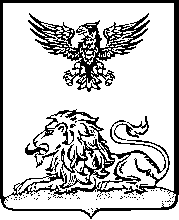 